Draga djeco,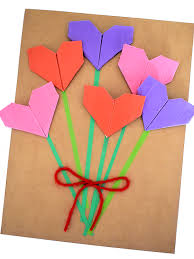 Iako je jučer bio Majčin dan, nikad nije kasno za izraditi poklon koji će razveseliti mame.Predlažemo vam izradu srca od papira (origami)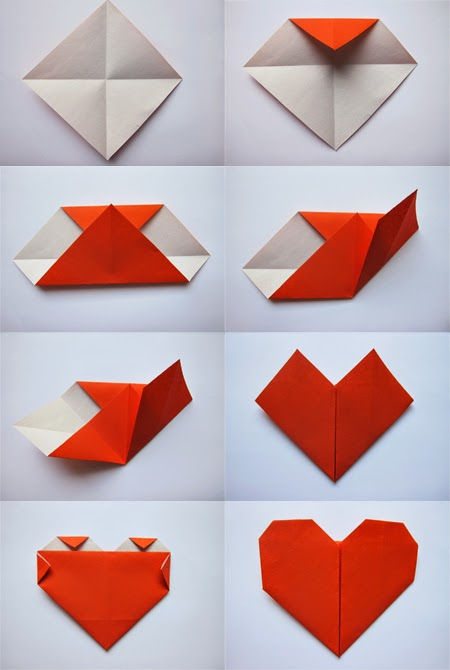 